Детская спортивная школа                АвтобусПо регулируемым тарифамПо регулируемым тарифамПо регулируемым тарифамПо регулируемым тарифамПо регулируемым тарифамПо регулируемым тарифамПо регулируемым тарифамПо регулируемым тарифамПо регулируемым тарифамПо регулируемым тарифамПо регулируемым тарифамНомер маршрутаКонечная остановкаКонечная остановкаДНИВремя работыРасчетное время отправления (интервал движения)Расчетное время отправления (интервал движения)Расчетное время отправления (интервал движения)Расчетное время отправления (интервал движения)Расчетное время отправления (интервал движения)Расчетное время отправления (интервал движения)77АСельхозтехника Сельхозтехника Будни6:32-21:326:03,  6:23, 7:03, 7:23, 7:43, 8:03, 8:23, 8:43, 9:03, 9:23, 10:03, 10:43, 11:03, 12:03, 12:43, 13:43, 14:23, 15:23, 16:03, 16:23, 16:43, 17:03, 17:23, 17:43, 18:03, 18:23, 18:43, 19:03, 19:43, 20:03, 20:43, 21:236:03,  6:23, 7:03, 7:23, 7:43, 8:03, 8:23, 8:43, 9:03, 9:23, 10:03, 10:43, 11:03, 12:03, 12:43, 13:43, 14:23, 15:23, 16:03, 16:23, 16:43, 17:03, 17:23, 17:43, 18:03, 18:23, 18:43, 19:03, 19:43, 20:03, 20:43, 21:236:03,  6:23, 7:03, 7:23, 7:43, 8:03, 8:23, 8:43, 9:03, 9:23, 10:03, 10:43, 11:03, 12:03, 12:43, 13:43, 14:23, 15:23, 16:03, 16:23, 16:43, 17:03, 17:23, 17:43, 18:03, 18:23, 18:43, 19:03, 19:43, 20:03, 20:43, 21:236:03,  6:23, 7:03, 7:23, 7:43, 8:03, 8:23, 8:43, 9:03, 9:23, 10:03, 10:43, 11:03, 12:03, 12:43, 13:43, 14:23, 15:23, 16:03, 16:23, 16:43, 17:03, 17:23, 17:43, 18:03, 18:23, 18:43, 19:03, 19:43, 20:03, 20:43, 21:236:03,  6:23, 7:03, 7:23, 7:43, 8:03, 8:23, 8:43, 9:03, 9:23, 10:03, 10:43, 11:03, 12:03, 12:43, 13:43, 14:23, 15:23, 16:03, 16:23, 16:43, 17:03, 17:23, 17:43, 18:03, 18:23, 18:43, 19:03, 19:43, 20:03, 20:43, 21:236:03,  6:23, 7:03, 7:23, 7:43, 8:03, 8:23, 8:43, 9:03, 9:23, 10:03, 10:43, 11:03, 12:03, 12:43, 13:43, 14:23, 15:23, 16:03, 16:23, 16:43, 17:03, 17:23, 17:43, 18:03, 18:23, 18:43, 19:03, 19:43, 20:03, 20:43, 21:2377АСельхозтехника Сельхозтехника Выходн7:03-21:337:03, 8:33, 10:03, 11:33, 13:33, 15:03, 16:03, 17:33, 18:03, 19:03, 19:33, 21:337:03, 8:33, 10:03, 11:33, 13:33, 15:03, 16:03, 17:33, 18:03, 19:03, 19:33, 21:337:03, 8:33, 10:03, 11:33, 13:33, 15:03, 16:03, 17:33, 18:03, 19:03, 19:33, 21:337:03, 8:33, 10:03, 11:33, 13:33, 15:03, 16:03, 17:33, 18:03, 19:03, 19:33, 21:337:03, 8:33, 10:03, 11:33, 13:33, 15:03, 16:03, 17:33, 18:03, 19:03, 19:33, 21:337:03, 8:33, 10:03, 11:33, 13:33, 15:03, 16:03, 17:33, 18:03, 19:03, 19:33, 21:33По нерегулируемым тарифамПо нерегулируемым тарифамПо нерегулируемым тарифамПо нерегулируемым тарифамПо нерегулируемым тарифамПо нерегулируемым тарифамПо нерегулируемым тарифамПо нерегулируемым тарифамПо нерегулируемым тарифамПо нерегулируемым тарифамПо нерегулируемым тарифам13Ханты-Мансийск ГАЗдо 9 ч.9-1111-1414-1616-20после 2013Ханты-Мансийск ГАЗБудниБудни6:30-22:0015201520152513Ханты-Мансийск ГАЗСубботаСуббота7:00-21:3018231823182513Ханты-Мансийск ГАЗВоскрес.Воскрес.7:00-21:1520252025203016ТД СатурнБудниБудни6:30-22:0015201520152516ТД СатурнСубботаСуббота7:00-21:3018231823182516ТД СатурнВоскрес.Воскрес.7:00-21:15202520252030Управление транспорта, связи и дорог Администрации города Ханты-Мансийска, г.Ханты-Мансийск, ул.Пионерская 46, каб. 8,9,10 тел. (3467)39-39-07Управление транспорта, связи и дорог Администрации города Ханты-Мансийска, г.Ханты-Мансийск, ул.Пионерская 46, каб. 8,9,10 тел. (3467)39-39-07Управление транспорта, связи и дорог Администрации города Ханты-Мансийска, г.Ханты-Мансийск, ул.Пионерская 46, каб. 8,9,10 тел. (3467)39-39-07Управление транспорта, связи и дорог Администрации города Ханты-Мансийска, г.Ханты-Мансийск, ул.Пионерская 46, каб. 8,9,10 тел. (3467)39-39-07Управление транспорта, связи и дорог Администрации города Ханты-Мансийска, г.Ханты-Мансийск, ул.Пионерская 46, каб. 8,9,10 тел. (3467)39-39-07Управление транспорта, связи и дорог Администрации города Ханты-Мансийска, г.Ханты-Мансийск, ул.Пионерская 46, каб. 8,9,10 тел. (3467)39-39-07Управление транспорта, связи и дорог Администрации города Ханты-Мансийска, г.Ханты-Мансийск, ул.Пионерская 46, каб. 8,9,10 тел. (3467)39-39-07Управление транспорта, связи и дорог Администрации города Ханты-Мансийска, г.Ханты-Мансийск, ул.Пионерская 46, каб. 8,9,10 тел. (3467)39-39-07Управление транспорта, связи и дорог Администрации города Ханты-Мансийска, г.Ханты-Мансийск, ул.Пионерская 46, каб. 8,9,10 тел. (3467)39-39-07Управление транспорта, связи и дорог Администрации города Ханты-Мансийска, г.Ханты-Мансийск, ул.Пионерская 46, каб. 8,9,10 тел. (3467)39-39-07Управление транспорта, связи и дорог Администрации города Ханты-Мансийска, г.Ханты-Мансийск, ул.Пионерская 46, каб. 8,9,10 тел. (3467)39-39-07Отдела государственного автодорожного надзора по ХМАО – Югре, г. Ханты-Мансийск, ул. Шевченко 36А, тел. (3467) 32-64-60Отдела государственного автодорожного надзора по ХМАО – Югре, г. Ханты-Мансийск, ул. Шевченко 36А, тел. (3467) 32-64-60Отдела государственного автодорожного надзора по ХМАО – Югре, г. Ханты-Мансийск, ул. Шевченко 36А, тел. (3467) 32-64-60Отдела государственного автодорожного надзора по ХМАО – Югре, г. Ханты-Мансийск, ул. Шевченко 36А, тел. (3467) 32-64-60Отдела государственного автодорожного надзора по ХМАО – Югре, г. Ханты-Мансийск, ул. Шевченко 36А, тел. (3467) 32-64-60Отдела государственного автодорожного надзора по ХМАО – Югре, г. Ханты-Мансийск, ул. Шевченко 36А, тел. (3467) 32-64-60Отдела государственного автодорожного надзора по ХМАО – Югре, г. Ханты-Мансийск, ул. Шевченко 36А, тел. (3467) 32-64-60Отдела государственного автодорожного надзора по ХМАО – Югре, г. Ханты-Мансийск, ул. Шевченко 36А, тел. (3467) 32-64-60Отдела государственного автодорожного надзора по ХМАО – Югре, г. Ханты-Мансийск, ул. Шевченко 36А, тел. (3467) 32-64-60Отдела государственного автодорожного надзора по ХМАО – Югре, г. Ханты-Мансийск, ул. Шевченко 36А, тел. (3467) 32-64-60Отдела государственного автодорожного надзора по ХМАО – Югре, г. Ханты-Мансийск, ул. Шевченко 36А, тел. (3467) 32-64-60МО МВД России «Ханты-Мансийский» г. Ханты-Мансийск, ул. Дзержинского дом 11, телефоны дежурной части (3467) 398-104, 398-103, 102 и 112МО МВД России «Ханты-Мансийский» г. Ханты-Мансийск, ул. Дзержинского дом 11, телефоны дежурной части (3467) 398-104, 398-103, 102 и 112МО МВД России «Ханты-Мансийский» г. Ханты-Мансийск, ул. Дзержинского дом 11, телефоны дежурной части (3467) 398-104, 398-103, 102 и 112МО МВД России «Ханты-Мансийский» г. Ханты-Мансийск, ул. Дзержинского дом 11, телефоны дежурной части (3467) 398-104, 398-103, 102 и 112МО МВД России «Ханты-Мансийский» г. Ханты-Мансийск, ул. Дзержинского дом 11, телефоны дежурной части (3467) 398-104, 398-103, 102 и 112МО МВД России «Ханты-Мансийский» г. Ханты-Мансийск, ул. Дзержинского дом 11, телефоны дежурной части (3467) 398-104, 398-103, 102 и 112МО МВД России «Ханты-Мансийский» г. Ханты-Мансийск, ул. Дзержинского дом 11, телефоны дежурной части (3467) 398-104, 398-103, 102 и 112МО МВД России «Ханты-Мансийский» г. Ханты-Мансийск, ул. Дзержинского дом 11, телефоны дежурной части (3467) 398-104, 398-103, 102 и 112МО МВД России «Ханты-Мансийский» г. Ханты-Мансийск, ул. Дзержинского дом 11, телефоны дежурной части (3467) 398-104, 398-103, 102 и 112МО МВД России «Ханты-Мансийский» г. Ханты-Мансийск, ул. Дзержинского дом 11, телефоны дежурной части (3467) 398-104, 398-103, 102 и 112МО МВД России «Ханты-Мансийский» г. Ханты-Мансийск, ул. Дзержинского дом 11, телефоны дежурной части (3467) 398-104, 398-103, 102 и 112 код для установки приложения «Умный транспорт» 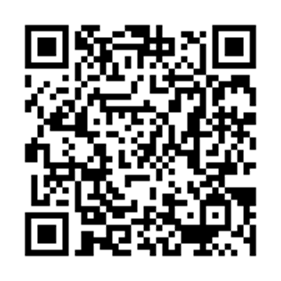 Расписание движения общественного транспорта 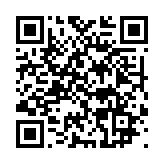 